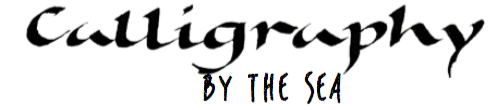      Booking FormName : Email : Telephone : Address :Please book me a place on:Day course :              6 May         9 Jul         17 Sep  Weekend course :                      17/18 June      23/24 Sep If applicable : Please book accommodation at Trecastell Hotel :16/17 June 	Single      Double      Twin       Executive 23/24 Sept 	Single      Double      Twin       Executive My calligraphy experience is : Complete beginner  Or… tell me a little about your experience to help me tailor the courseI enclose a deposit cheque payable to Janet Smith for £50OrI have made a payment of £50 to J A Smith, First Direct, 40-47-86 34682769The balance of ______________will be due 1 week before the course begins.Other info (e.g. dietary requirements, extra nights’ accommodation): 